109年苗栗縣社區營造及村落文化發展計畫深度文化之旅規劃－三義場一、名稱：藝術之美，走讀慢城－三義深度文化之旅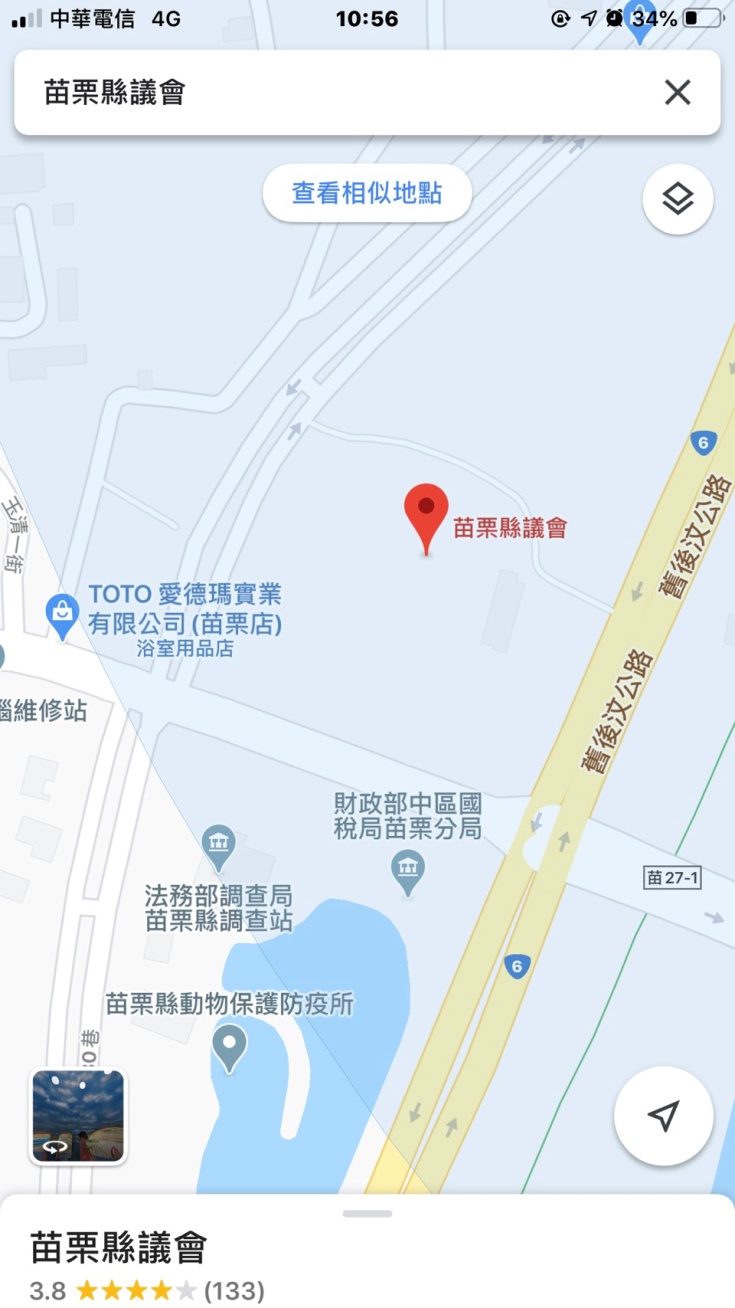 二、辦理日期：109年10月26日(一)三、集合地點：苗栗縣議會旁(苗栗市玉清路351號)四、出發時間：08:30整（準時發車，逾時不候）五、停車資訊：可停放縣議會旁免費道路停車區六、參加人數：30人，額滿即止七、參加對象：對在地深度文化輕旅行有興趣者均歡迎報名參加。八、報名期間：109年10月6日8時起至10月19日17時止。九、報名網址：一律請填寫Google表單「https://reurl.cc/Ez7NR1」。十、遊程規劃：十一、注意事項：（一）行程含戶外徒步導覽，為安全考量請著布鞋（或運動鞋、休閒鞋），另請依自身需求攜帶個人防曬用品、環保水壺、雨具/遮陽、健保卡、錢包、手機、文具、筆記本、藥品及防蚊液等，並請自行妥善保管。（二）為因應本次疫情，請各位夥伴務必配戴口罩，並配合各場所之量體溫、手部清潔/消毒等措施。（三）如曾報名本計畫各活動但參與度不佳，以致資源浪費情形嚴重者，主辦單位得保有錄取與否之同意權。（四）活動期間請配合工作人員的指示，並注意自身安全，請勿隨意脫隊。如有未盡事宜，請以主辦單位公告為準，感謝各位夥伴的配合。十二、活動小組聯絡資訊（服務時間：平日8-17時，中午12時-13時午休）聯絡電話：037-256600劉小姐　電子信箱：longred201106@gmail.com時間行程說明09:00-12:30香茅產業介紹、手工皂製作體驗茅鄉炭坊12:30-13:30在地風味餐三叉河餐館13:30-14:30木雕藝術之美三義木雕博物館14:30-16:00三義信仰與雲火龍文化介紹三義五穀宮